О награждении Почетной грамотой Думы Дальнереченского городского округаВ соответствии с решением Думы Дальнереченского городского округа от  26.02.2021   № 15 «Об утверждении Положения о Почетной грамоте Думы Дальнереченского городского округа, Благодарности Думы Дальнереченского городского округа», руководствуясь Уставом Дальнереченского городского округа, Дума Дальнереченского городского округаРЕШИЛА:За многолетнюю муниципальную службу, существенный вклад в развитие местного самоуправления в Дальнереченском городском округе и в связи с празднованием Дня местного самоуправления наградить Почетной грамотой Думы Дальнереченского городского округа:- Арещенко Зою Ивановну;- Шамардину Лидию Геннадьевну.За существенный вклад в развитие местного самоуправления в Дальнереченском городском округе и в связи с празднованием Дня российского парламентаризма наградить Почетной грамотой Думы Дальнереченского городского округа: - Балакину Галину Александровну;- Митрофанова Владимира Константиновича.3. Настоящее решение вступает в силу со дня принятия.Председатель ДумыДальнереченского городского округа				    	А.А. Павлов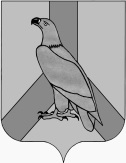 ДУМА ДАЛЬНЕРЕЧЕНСКОГОГОРОДСКОГО ОКРУГАПРИМОРСКОГО КРАЯРЕШЕНИЕДУМА ДАЛЬНЕРЕЧЕНСКОГОГОРОДСКОГО ОКРУГАПРИМОРСКОГО КРАЯРЕШЕНИЕДУМА ДАЛЬНЕРЕЧЕНСКОГОГОРОДСКОГО ОКРУГАПРИМОРСКОГО КРАЯРЕШЕНИЕ     27 апреля 2023 г.                           г. Дальнереченск             № 46